Film 1: Hva er ytringsfrihet? Fire intervjuer.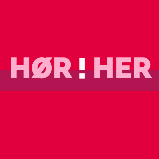 OrdlisteSpørsmål til diskusjon og samtale:1.	Er ytringsfrihet i Norge uten grenser? 2.	Bruker du ytringsfriheten her i Norge? Ord Forklar eller oversett til ditt språkEn ytringsfrihet Hør!Her Å meneÅ si ifra Akkurat I mitt tilfelle GrunnlovenHva som helst UlovligAnnerledes 